Name: __________________________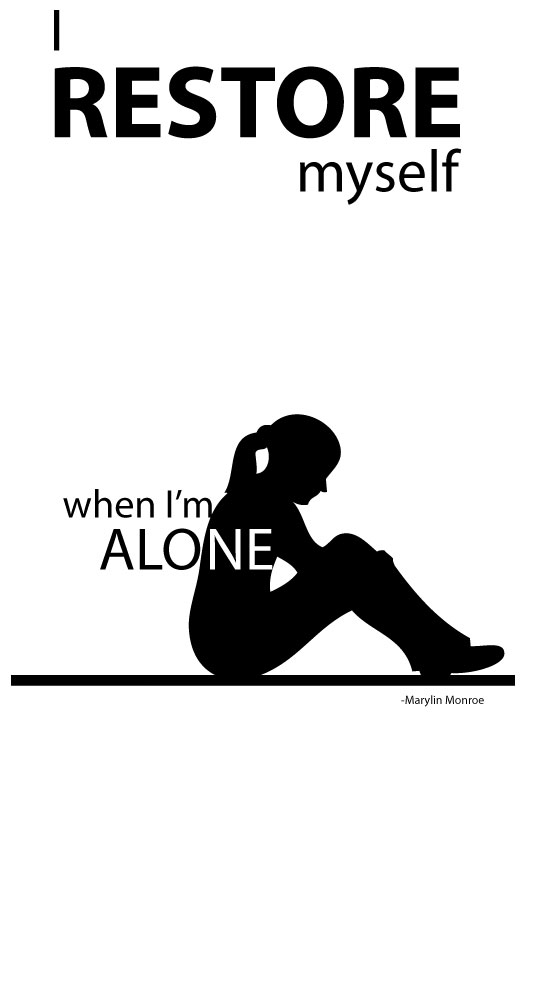 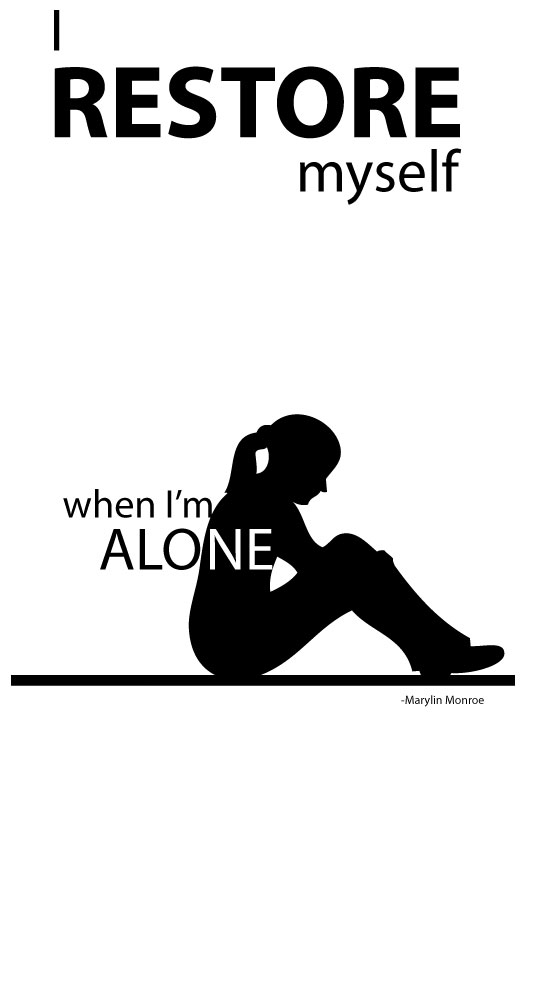 Quote & SilhouetteInternet research: Find a high resolution silhouette figure & a quote to go with itSet up your workspace in Illustrator.  Try 12 x 24 inches.. this is the general size but if different proportions are needed that’s fine.  You might also want it horizontal or vertical.Use Object: Live Trace: Tracing Options…. Check preview and make sure it’s set to Black and White.  This is turning the image from a Raster graphic to a Vector graphic.  You must have a high resolution image for this to work well.Type your quote… use the font to enhance the expression behind your quote and silhouette.  Consider the font’s:Placement (use of negative space)SizeFont styleAlignment with other textPositive/ Negative effects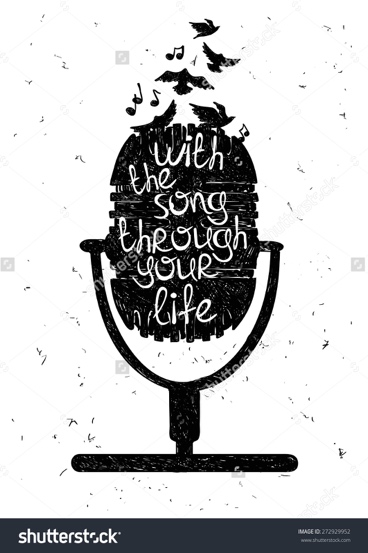 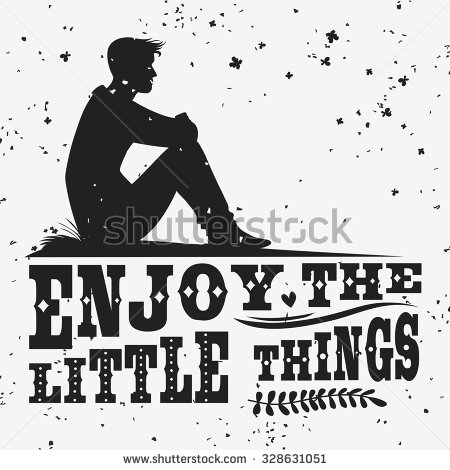 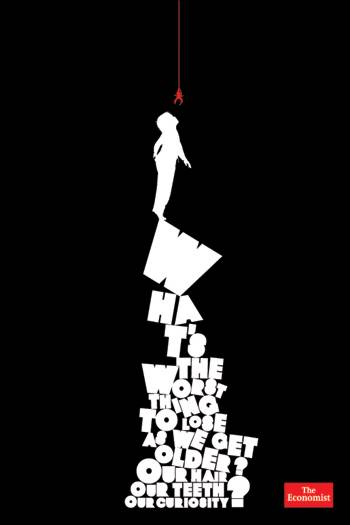 Name: __________________________Quote & Silhouette RUBRICDesignComposition was clearly thought out.  There is use of the silhouette as a focal point and support from negative space and attention to placement of the quote.Composition was mostly clearly thought out.  There is use of the silhouette as a focal point and support from negative space and attention to placement of the quoteComposition was somewhat thought out.  There is use of the silhouette as a focal point and some support from negative space and attention to placement of the quoteComposition was not clearly thought out.  There is little use of the silhouette as a focal point and little support from negative space and attention to placement of the quoteTechnical QualityIllustrator tools were used thoughtfully to create the composition.  Only appropriate tools were used.  Details are assessed.Illustrator tools were mostly used thoughtfully to create the composition.  Only appropriate tools were used.  Details are assessed.Illustrator tools were somewhat used thoughtfully to create the composition.  Only appropriate tools were used.  Details are assessed.Illustrator tools were not used thoughtfully to create the composition.  Only appropriate tools were used.  Details are assessed.Quote ExpressionThe placement, size, spacing, etc. of the quote paired with the silhouette emphasis the idea behind the quote and clearly help express it.The placement, size, spacing, etc. of the quote paired with the silhouette mostly emphasis the idea behind the quote and help express it.The placement, size, spacing, etc. of the quote paired with the silhouette somewhat emphasis the idea behind the quote and help express it.The placement, size, spacing, etc. of the quote paired with the silhouette does not emphasis the idea behind the quote and does not help express it.